 (Pre- 2019 standards)Submission template for the 2019-20 academic yearThis template should be read in conjunction with the Accreditation of independent prescribing programmes - Guidance for providersImportant – please read the guidance below before completing the template Background course information:Academic year:  2019-20Name of course provider: Contact name: Job title: Address: Telephone/mobile: Email: This template should be completed by providers of newly accredited independent prescribing courses (pre-2019 standards) following completion of the first cohort.Your submission document should be a single document which includes this template complete in full. If you are providing additional information or evidence to support your submission, then you must provide this as appendices and clearly reference these throughout your submission. Following review of your submission document and associated evidence you may be required to submit additional items of evidence, if this is necessary you will be notified in advance of your monitoring event. Following review of your submission document and associated evidence, you may be required to submit additional items of evidence or further information. If this is necessary, you will be notified in advance of your accreditation event.NB. The submission must include the external examiner’s report.Please ensure that you provide your submission in the correct format with the required level of detail and clarity. Failure to do so could lead to your monitoring event being cancelled or postponed. Information on how to submit your documentation can be found on the last page of this document.If you have any questions regarding your accreditation submission, please contact the GPhC’s Education (Quality Assurance) team at education@pharmacyregulation.orgThe GPhC is committed to compliance with the General Data Protection Regulation (GDPR), details for our privacy policy can be found on our website - https://www.pharmacyregulation.org/privacy-policyGeneral notes regarding completion of the templateYour commentary must be written in prose, except where single piece information or lists are asked for. Directions to other documents only will not be accepted. Any diagrams or images should be submitted as documentary evidence and not embedded within the tables.Hyperlinks may be used within your commentary to signpost to evidence, but please check that the links are not broken, and that external access is permitted.Please ensure that all documentary evidence provided is referred to within your commentary.Supporting documents should be included as appendices and should be provided separately from the submission template.Each module must be referred to by its full title and not by module code.Referencing documentary evidencePlease give each piece of evidence a clear and meaningful title. For ease of reference, supporting documents should be numbered accordingly.The document title referred to in your commentary should be identical to the name of the relevant .PDF file you have provided.Please ensure that all file names are concise and do not contain any special characters including:  / \ : * ? ” < > | # { } % ~ &Please ensure that file names are no more than 100 characters.You do not need to duplicate evidence - you may find that you need to refer to one piece of documentary evidence multiple times across more than one section.When referencing supporting documents within the submission, please indicate the document clearly (for example, in bold) and use the full name and appendix number throughout.Important: when completing your submission, please do not alter the formatting or orientation of the submission template.Course name (used on university advertising):Current number of cohorts per academic year:Planned number of cohorts per academic year:Current maximum total number of students per cohort:Planned maximum total number of students per cohort:Current maximum number of pharmacists per cohort:Planned maximum number of pharmacists per cohort:Current number of course-led face-to-face (contact) days:Planned number of course-led face-to-face (contact) days:Total duration of the course (in months): Planned duration of the course (in months):Is the programme taught jointly with any other professional group? Yes   No   If yes, please state the profession(s):Is the programme led by a pharmacist?Yes   No   If no, please state the profession(s) of the programme lead e.g. Nurse:Location / campus from which the programme will be taught (please list):Section 1: Programme informationSection 1: Programme information1.1First cohort start and finish datesFirst cohort start and finish datesFirst cohort start and finish datesPlease type your commentary hereXX(expand as necessary)Please type your commentary hereXX(expand as necessary)Please type your commentary hereXX(expand as necessary)Please type your commentary hereXX(expand as necessary)1.2Number of students for first cohortNumber of students for first cohortNumber of students for first cohortInclude:If multi-disciplinary, provide total number of students and number of pharmacistsInclude:If multi-disciplinary, provide total number of students and number of pharmacistsInclude:If multi-disciplinary, provide total number of students and number of pharmacistsInclude:If multi-disciplinary, provide total number of students and number of pharmacistsPlease type your commentary hereXX(expand as necessary)Please type your commentary hereXX(expand as necessary)Please type your commentary hereXX(expand as necessary)Please type your commentary hereXX(expand as necessary)1.3Planned number of students and cohorts per yearPlanned number of students and cohorts per yearPlanned number of students and cohorts per yearInclude:Should you wish to increase your students and/or cohorts, please indicate this here including information on how any increase will be resourced. If multi-disciplinary, provide total number of students and number of pharmacistsInclude:Should you wish to increase your students and/or cohorts, please indicate this here including information on how any increase will be resourced. If multi-disciplinary, provide total number of students and number of pharmacistsInclude:Should you wish to increase your students and/or cohorts, please indicate this here including information on how any increase will be resourced. If multi-disciplinary, provide total number of students and number of pharmacistsInclude:Should you wish to increase your students and/or cohorts, please indicate this here including information on how any increase will be resourced. If multi-disciplinary, provide total number of students and number of pharmacistsPlease type your commentary hereXX(expand as necessary)Please type your commentary hereXX(expand as necessary)Please type your commentary hereXX(expand as necessary)Please type your commentary hereXX(expand as necessary)Section 2: Review informationSection 2: Review information2.1An overview of progress and any changes since the programme was accreditedAn overview of progress and any changes since the programme was accreditedAn overview of progress and any changes since the programme was accreditedPlease type your commentary hereXX(expand as necessary)Please type your commentary hereXX(expand as necessary)Please type your commentary hereXX(expand as necessary)Please type your commentary hereXX(expand as necessary)2.2Summary of your response to any conditions or recommendations set at your accreditation eventSummary of your response to any conditions or recommendations set at your accreditation eventSummary of your response to any conditions or recommendations set at your accreditation eventPlease type your commentary hereXX(expand as necessary)Please type your commentary hereXX(expand as necessary)Please type your commentary hereXX(expand as necessary)Please type your commentary hereXX(expand as necessary)2.3Overview of clinical skills teaching and assessmentOverview of clinical skills teaching and assessmentOverview of clinical skills teaching and assessmentInclude:Teaching strategy for clinical skillsAssessment strategy for clinical skillsInclude:Teaching strategy for clinical skillsAssessment strategy for clinical skillsInclude:Teaching strategy for clinical skillsAssessment strategy for clinical skillsInclude:Teaching strategy for clinical skillsAssessment strategy for clinical skillsPlease type your commentary hereXX(expand as necessary)Please type your commentary hereXX(expand as necessary)Please type your commentary hereXX(expand as necessary)Please type your commentary hereXX(expand as necessary)2.4Analysis of student feedback including feedback on clinical skills teachingAnalysis of student feedback including feedback on clinical skills teachingAnalysis of student feedback including feedback on clinical skills teachingInclude:How feedback is soughtSummary of feedback received.Response to feedbackHow feedback will be used to influence teaching, assessment and support strategies for future cohortsIf multi-disciplinary, provide overall feedback and a breakdown for pharmacists onlyInclude:How feedback is soughtSummary of feedback received.Response to feedbackHow feedback will be used to influence teaching, assessment and support strategies for future cohortsIf multi-disciplinary, provide overall feedback and a breakdown for pharmacists onlyInclude:How feedback is soughtSummary of feedback received.Response to feedbackHow feedback will be used to influence teaching, assessment and support strategies for future cohortsIf multi-disciplinary, provide overall feedback and a breakdown for pharmacists onlyInclude:How feedback is soughtSummary of feedback received.Response to feedbackHow feedback will be used to influence teaching, assessment and support strategies for future cohortsIf multi-disciplinary, provide overall feedback and a breakdown for pharmacists onlyPlease type your commentary hereXX(expand as necessary)Please type your commentary hereXX(expand as necessary)Please type your commentary hereXX(expand as necessary)Please type your commentary hereXX(expand as necessary)2.5Details of assessment results, pass rate, referrals and resitsDetails of assessment results, pass rate, referrals and resitsDetails of assessment results, pass rate, referrals and resitsInclude:Results for each assessment componentIf multi-disciplinary, provide overall figures and a breakdown for pharmacists onlyInclude:Results for each assessment componentIf multi-disciplinary, provide overall figures and a breakdown for pharmacists onlyInclude:Results for each assessment componentIf multi-disciplinary, provide overall figures and a breakdown for pharmacists onlyInclude:Results for each assessment componentIf multi-disciplinary, provide overall figures and a breakdown for pharmacists onlyPlease type your commentary hereXX(expand as necessary)Please type your commentary hereXX(expand as necessary)Please type your commentary hereXX(expand as necessary)Please type your commentary hereXX(expand as necessary)2.6Details of any proposed changes to the programmeDetails of any proposed changes to the programmeDetails of any proposed changes to the programmePlease type your commentary hereXX(expand as necessary)Please type your commentary hereXX(expand as necessary)Please type your commentary hereXX(expand as necessary)Please type your commentary hereXX(expand as necessary)2.7External examiner reportExternal examiner reportExternal examiner reportInclude:Copy of the external examiner’s reportInclude:Copy of the external examiner’s reportInclude:Copy of the external examiner’s reportInclude:Copy of the external examiner’s reportPlease type your commentary hereXX(expand as necessary)Please type your commentary hereXX(expand as necessary)Please type your commentary hereXX(expand as necessary)Please type your commentary hereXX(expand as necessary)Section 3: Supporting evidenceSection 3: Supporting evidenceList below the documentary evidence that you are providingPlease refer to the guidance notes on referencing documentary evidence provided on page 3List below the documentary evidence that you are providingPlease refer to the guidance notes on referencing documentary evidence provided on page 3List below the documentary evidence that you are providingPlease refer to the guidance notes on referencing documentary evidence provided on page 3(expand table as necessary)(expand table as necessary)(expand table as necessary)Student meeting The GPhC ask that you seek volunteers from pharmacists undertaking the course to meet with the accreditation team by telephone during the event. Please provide contact details for 4-6 pharmacists so that we can organise a group teleconference or contact them individually (details will only be used for the purpose of arranging the teleconference and will be deleted after the event).We have created guidance for pharmacists involved in accreditation events which can be found here.NB Please obtain direct consent from the pharmacists before providing their details, informing them that the GPhC will be in contact via email. The GPhC ask that you seek volunteers from pharmacists undertaking the course to meet with the accreditation team by telephone during the event. Please provide contact details for 4-6 pharmacists so that we can organise a group teleconference or contact them individually (details will only be used for the purpose of arranging the teleconference and will be deleted after the event).We have created guidance for pharmacists involved in accreditation events which can be found here.NB Please obtain direct consent from the pharmacists before providing their details, informing them that the GPhC will be in contact via email. Submitting your accreditation documentation to the GPhCYou must send the following by email:A Word and a .PDF version of your submission document.A .PDF version of each supporting document                                 education@pharmacyregulation.org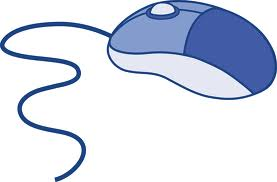 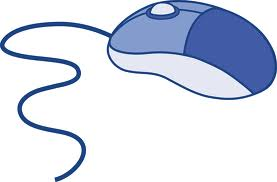 Please ensure that electronic copies are sent to the GPhC’s Education (Quality Assurance) team on, or before, the submission deadline. The deadline for submission of documentation for a monitoring event is normally four weeks in advance of the event; however, you will be notified of your exact deadline date by the Education team.